Извещение о предоставлении земельного участка для индивидуального жилищного строительства в аренду сроком на 20 летГлава МО «Чепошское сельское поселение»                                   Л. И. ПрадедРЕСПУБЛИКА АЛТАЙАДМИНИСТРАЦИЯЧЕПОШСКОГО СЕЛЬСКОГО ПОСЕЛЕНИЯ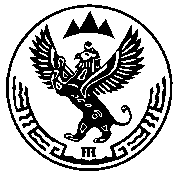 АЛТАЙ РЕСПУБЛИКАЧЕПОШ JУРТJЕЕЗЕНИНГ JУРТТАГЫАДМИНИСТРАЦИЯЗЫ                     649231, с.Чепош, ул.Кучияк, 56,                     Россия, Республика Алтай                    Тел/факс 8-388-41-29-4-43                    Тел. 8-388-41-29-4-45             E-mail: cheposh@mail.ruИНН 0410000660, КПП 041001001, р/с 40204810500000000072 в ГРКЦ НБ Республики Алтай Банка России г. Горно-Алтайск БИК 048405001, ОКПО 01688300№ п/пНаименование пунктаСведения1Наименование, адрес и контактные данные организатораАдминистрация Чепошского сельского поселения649231, с. Чепош, ул. Кучияк, 56, Россия, Республика Алтайe-mail: cheposh@mail.ruТел. 8-388-41-29-4-438-388-41-29-4-451ИНН/ КПП организатора0410000660/ 0410010012Информация о земельном участкеОбщая площадь1200 кв. м.Кадастровый номер04:05:010302:748Месторасположение земельного участкаРеспублика Алтай, Чемальский район, с. ЧепошКатегории земельЗемли населенных пунктовРазрешенное использованиеДля индивидуального жилищного строительстваСрок аренды 20 летАрендная платаЕжеквартальная арендная плата Место и время приема заявок о намерении участвовать в аукционе на право заключения договора аренды земельного участка и ознакомления со схемой расположения земельного участкаАктовый зал, 649231, с. Чепош, ул. Кучияк, 56, Россия, Республика Алтайс 8.00 часов до 16.00 часов (в рабочие дни)Способ подачи заявления о намерении участвовать в аукционе на право заключения договора аренды земельного участкаЛично, на бумажном носителе в письменной формеДата начала приема заявлений23.04.2020 г.Дата окончания приема заявлений25.05.2020 г.